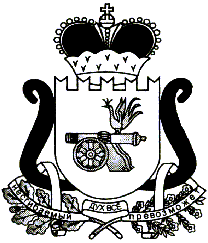 ЕЛЬНИНСКИЙ РАЙОННЫЙ СОВЕТ ДЕПУТАТОВР Е Ш Е Н И Еот 19.12. 2019		                                                                           № 61В соответствии с Федеральным законом от 06.10.2003 № 131-ФЗ «Об общих принципах организации местного самоуправления в Российской Федерации» (с изменениями), областным законом от 25.04.2006 № 29-з «О наделении органов местного самоуправления муниципальных районов и городских округов Смоленской области государственными полномочиями по осуществлению мер социальной поддержки по предоставлению компенсации расходов на оплату жилых помещений, отопления и освещения педагогическим работникам образовательных организаций», Ельнинский районный Совет депутатов  Р Е Ш И Л:1. Определить Администрацию муниципального образования «Ельнинский район» Смоленской области уполномоченным органом по осуществлению государственных полномочий по предоставлению компенсации расходов на оплату жилых помещений, отопления и освещения педагогическим работникам оборазовательных организаций, проживающим и работающим в сельских населенных пунктах, рабочих поселках(поселках городского типа).	2. Настоящее решение подлежит  официальному опубликованию в районной газете «Знамя».	3.Настоящее решение вступает в силу со дня его подписи.И.о. председателя Ельнинскогорайонного Совета депутатовВ.Е. РухляГлава муниципальногообразования «Ельнинский район»Смоленской областиН.Д. Мищенков